                                  Kim, Allen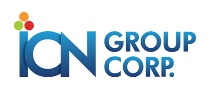 EDUCATIONSchool Name, City, Country                       Bachelor’s Degree in Business Management, graduation month/ year                                                                              Overall GPA EXPERIENCEGAMBIA ID [Auto ID Retailer] Systems Integrator                                                  Feb. 2015-Oct. 2016Designed identifications, access control and time management systemOversaw systems integration for clients and managed client/vendors relationshipsReplaced phone ordering with e-commerce website, cutting costs and improving serviceAutomated numerous systems including customer relations management, vendor management and order fulfillmentBROADBANDING [Internet Service Provider] Systems Administrator                                  2000-2001Managed 24/7 network with accountability for shared hosting infrastructure for over 2,000 accountsAssembled and configured dedicated NIX/Windows servers and worked closely with clients and resellersManaged relocation of 50 production servers including configuration all routing/routers/switches, DNS, firewalls, VLANS and VPN for new data centerAWARDSAcademic excellence scholarship awarded for 4 consecutive years                               2012 – 2016ACTIVIES (or Volunteer Works)School activitiesLICENSE | CERTIFICATEDriver’s License SKILL SUMMARYComputer Languages: PHP, HTML, UNIX shell scriptingSoftware: MRTG, MySQL, Oracle, MSSQLOperating Systems: Windows NT/2000/2003, Linux, SolarisHardware: DEC Alpha, x86, SPARC, NCRNetworking/Protocols: SSH, TFTP, NFS, FDDI, BOOT